Carátula de Bienvenida de Trabajaen  que contiene los datos que serán solicitados en el formato de Revisión Documental: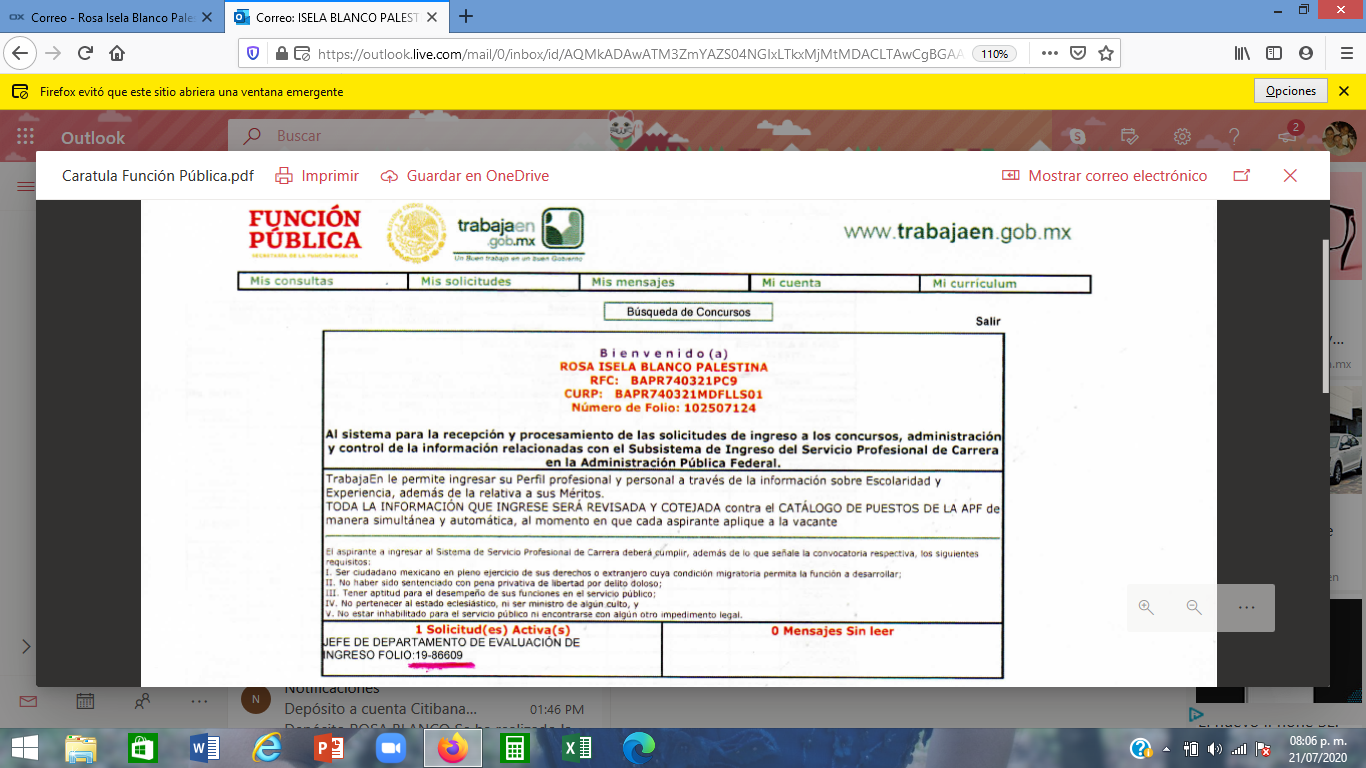 Temario: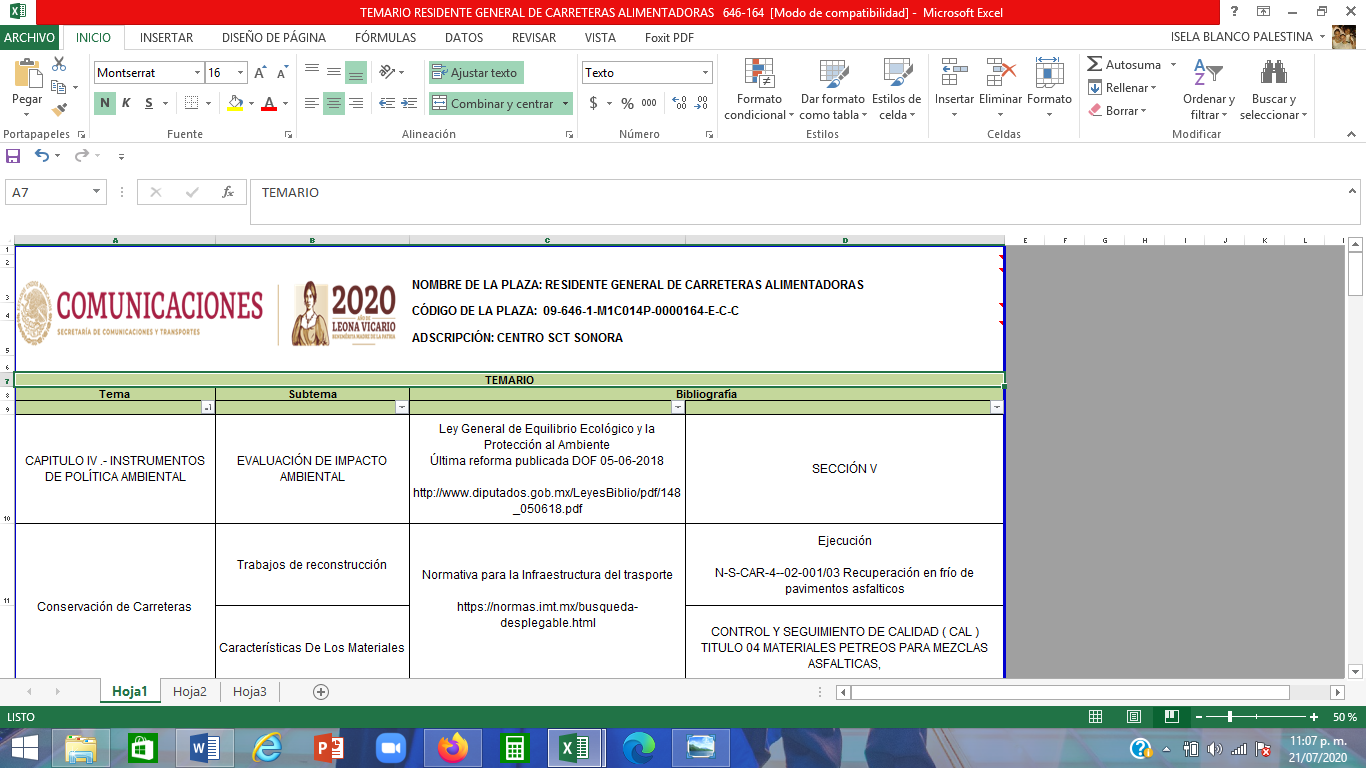 datos de identificacióndatos de identificaciónFolio de Concurso:Nombre de la Persona Aspirante:Folio de Registro:Nombre Y Código de la Plaza que concursa:DOCUMENTODOCUMENTODOCUMENTOPRESENTADOIdentificación oficial vigente con fotografía y firma(credencial para votar vigente, pasaporte vigente, cédula profesional plástica emitida antes del 16 de abril del 2018)Identificación oficial vigente con fotografía y firma(credencial para votar vigente, pasaporte vigente, cédula profesional plástica emitida antes del 16 de abril del 2018)Identificación oficial vigente con fotografía y firma(credencial para votar vigente, pasaporte vigente, cédula profesional plástica emitida antes del 16 de abril del 2018)Comprobantes de Nacionalidad Mexicana 
(Acta de Nacimiento y CURP)  Comprobantes de Nacionalidad Mexicana 
(Acta de Nacimiento y CURP)  Comprobantes de Nacionalidad Mexicana 
(Acta de Nacimiento y CURP)  Escrito bajo protesta de decir verdad Escrito bajo protesta de decir verdad Escrito bajo protesta de decir verdad Cartilla y Liberación del Servicio Militar Nacional(varones hasta los 45 años)Cartilla y Liberación del Servicio Militar Nacional(varones hasta los 45 años)Cartilla y Liberación del Servicio Militar Nacional(varones hasta los 45 años)Cédula de Identificación Fiscal (RFC)  Cédula de Identificación Fiscal (RFC)  Cédula de Identificación Fiscal (RFC)  Evaluaciones del desempeño (en caso de ser Servidor(a) Público(A) de Carrera Titular)Evaluaciones del desempeño (en caso de ser Servidor(a) Público(A) de Carrera Titular)Evaluaciones del desempeño (en caso de ser Servidor(a) Público(A) de Carrera Titular)Currículum Trabajaen Actualizado Firmado en cada hojaCurrículum Trabajaen Actualizado Firmado en cada hojaCurrículum Trabajaen Actualizado Firmado en cada hojaComprobantes de experiencia laboralComprobantes de experiencia laboralComprobantes de experiencia laboralaños que acredita:                                                              área de experiencia que acredita:Comprobante(s) de estudiosComprobante(s) de estudiosComprobante(s) de estudiosComprobante(s) de estudiosNivelCarrera Área de EstudiosFecha de entrega de los documentos:Nombre y firma de la persona aspirante de conformidad y bajo protesta de decir verdad de los datos anteriormente registrados en este formato  Nombre y firma de la persona responsable de RH que recibe los documentosNombre y Firma de la persona que revisó el expediente(este campo sólo será llenado por la DGRH de la SCT)Nombre y Firma de la persona que revisó el expediente(este campo sólo será llenado por la persona Representante de la Secretaria de la Función Pública)ObservacionesDescartedatos de identificacióndatos de identificaciónFolio de Concurso:Nombre de la Persona AspiranteESCRIBA SU FOLIO DE       PARTICIPACIÓN EJEMPLO: 25-86652 ESCRIBIR SU NOMBRE COMPLETO EMPEZANDO POR NOMBREFolio de Registro:Nombre Y Código de la Plaza que concursa:ESCRIBA SU NÚMERO FOLIO EJEMPLO: 001234566ESCRIBA EL NOMBRE DE LA PLAZA QUE CONCURSA YCÓDIGO QUE SE ENCUENTRA EN EL TEMARIO DE ESTUDIO, EJEMPLO:SUBDIRECCIÓN DE RELACIONES LABORALES 711-682DOCUMENTODOCUMENTODOCUMENTODOCUMENTOPRESENTADOPRESENTADOIdentificación oficial vigente con fotografía y firma(credencial para votar vigente, pasaporte vigente, cédula profesional plástica emitida antes del 16 de abril del 2018)Identificación oficial vigente con fotografía y firma(credencial para votar vigente, pasaporte vigente, cédula profesional plástica emitida antes del 16 de abril del 2018)Identificación oficial vigente con fotografía y firma(credencial para votar vigente, pasaporte vigente, cédula profesional plástica emitida antes del 16 de abril del 2018)Identificación oficial vigente con fotografía y firma(credencial para votar vigente, pasaporte vigente, cédula profesional plástica emitida antes del 16 de abril del 2018)ESCRIBIR EL DOCUMENTO QUE SE ESTA PRESENTANDOESCRIBIR EL DOCUMENTO QUE SE ESTA PRESENTANDOComprobantes de Nacionalidad Mexicana 
(Acta de Nacimiento y CURP)  Comprobantes de Nacionalidad Mexicana 
(Acta de Nacimiento y CURP)  Comprobantes de Nacionalidad Mexicana 
(Acta de Nacimiento y CURP)  Comprobantes de Nacionalidad Mexicana 
(Acta de Nacimiento y CURP)  ESCRIBIR EL DOCUMENTO QUE SE ESTA PRESENTANDOESCRIBIR EL DOCUMENTO QUE SE ESTA PRESENTANDOEscrito bajo protesta de decir verdad Escrito bajo protesta de decir verdad Escrito bajo protesta de decir verdad Escrito bajo protesta de decir verdad ESCRIBIR PRESENTANDO, VERIFICAR LOS DATOSESCRIBIR PRESENTANDO, VERIFICAR LOS DATOSCartilla y Liberación del Servicio Militar Nacional(varones hasta los 45 años)Cartilla y Liberación del Servicio Militar Nacional(varones hasta los 45 años)Cartilla y Liberación del Servicio Militar Nacional(varones hasta los 45 años)Cartilla y Liberación del Servicio Militar Nacional(varones hasta los 45 años)ESCRIBIR PRESENTANDOESCRIBIR PRESENTANDOCédula de Identificación Fiscal (RFC)  Cédula de Identificación Fiscal (RFC)  Cédula de Identificación Fiscal (RFC)  Cédula de Identificación Fiscal (RFC)  ESCRIBIR PRESENTANDOESCRIBIR PRESENTANDOEvaluaciones del desempeño (en caso de ser Servidor(a) Público(A) de Carrera Titular)Evaluaciones del desempeño (en caso de ser Servidor(a) Público(A) de Carrera Titular)Evaluaciones del desempeño (en caso de ser Servidor(a) Público(A) de Carrera Titular)Evaluaciones del desempeño (en caso de ser Servidor(a) Público(A) de Carrera Titular)ESCRIBIR PRESENTANDO EN CASO DE SER SERVIDOR PÚBLICO DE CARRERA TITULARESCRIBIR PRESENTANDO EN CASO DE SER SERVIDOR PÚBLICO DE CARRERA TITULARCurrículum Trabajaen Actualizado Firmado en cada hojaCurrículum Trabajaen Actualizado Firmado en cada hojaCurrículum Trabajaen Actualizado Firmado en cada hojaCurrículum Trabajaen Actualizado Firmado en cada hojaESCRIBIR PRESENTANDO ESCRIBIR PRESENTANDO Comprobantes de experiencia laboralComprobantes de experiencia laboralComprobantes de experiencia laboralComprobantes de experiencia laboralaños que acredita: NÚMERO DE AÑOS ACREDITADOS EN DOCUMENTOS Y MENCIONADOS EN CURRICULUMárea de experiencia que acredita: PARA SER LLENADO POR RH                                                                                          años que acredita: NÚMERO DE AÑOS ACREDITADOS EN DOCUMENTOS Y MENCIONADOS EN CURRICULUMárea de experiencia que acredita: PARA SER LLENADO POR RH                                                                                          Comprobante(s) de estudiosComprobante(s) de estudiosComprobante(s) de estudiosComprobante(s) de estudiosComprobante(s) de estudiosComprobante(s) de estudiosESCRIBIR EL DOCUMENTO QUE PRESENTA: CARTA DE PASANTE, TITULO O CÉDULANivelLICENCIATURA    /     MAESTRIA    / LICENCIATURA    /     MAESTRIA    / DOCTORADOESCRIBIR EL DOCUMENTO QUE PRESENTA: CARTA DE PASANTE, TITULO O CÉDULACarreraNOMBRE      DE      CARRERA     NOMBRE      DE      CARRERA     CON LA    QUE    SE    ACREDITAÁrea de EstudiosPARA SER LLENADO POR RHPARA SER LLENADO POR RHFecha y hora de entrega de los documentos:HORA, DÍA, MES Y AÑONombre y firma de la persona aspirante de conformidad y bajo protesta de decir verdad de los datos anteriormente registrados en este formato  SU NOMBRE Y FIRMANombre y firma de la persona responsable de RH que recibe los documentosPARA SER LLENADO POR RHNombre y Firma de la persona que revisó el expediente(este campo sólo será llenado por la DGRH de la SCT)PARA SER LLENADO POR RHNombre y Firma de la persona que revisó el expediente(este campo sólo será llenado por la persona Representante de la Secretaria de la Función Pública)PARA SER LLENADO POR OICObservacionesPARA SER LLENADO POR RHDescartePARA SER LLENADO POR RH